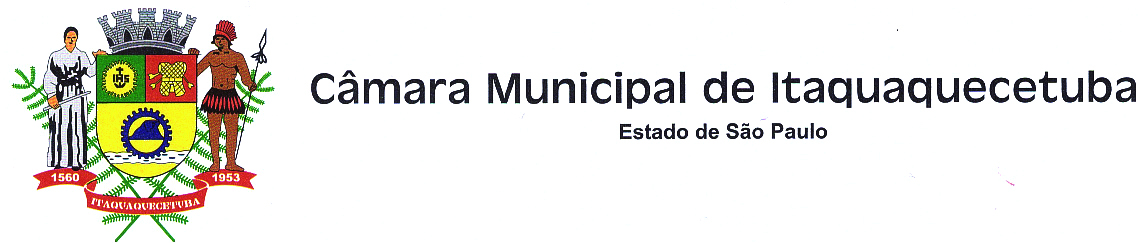 Indicação nº         213        / 2019	Indico à Mesa, nos termos regimentais, para que seja oficiado ao Senhor Prefeito Municipal, solicitando de V. Excelência para que seja feito a limpeza e capinação na Rodovia Alberto Hinoto altura do nº730 ao nº 1032, no Bairro Nossa Senhora D’Ajuda, neste município. Justificativa                                        A referida solicitação se faz necessária devido o mato está tomando conta da calçada, fazendo com que os pedestres precisem passar pela via podendo assim causar um acidente. Plenário Vereador Maurício Alves Brás, em 18 de fevereiro de 2019.Roberto Carlos do Nascimento Tito                                   Vereador Carlinhos da Minercal